Spring Term Overview Years 3/4 – DTOVERVIEW OF TEACHING SEQUENCEFolder name (Trust shared > Primaries > KS2 > Year 3/4 Planning > Cycle B > Spring 1 – How To Train Your Dragon > DT)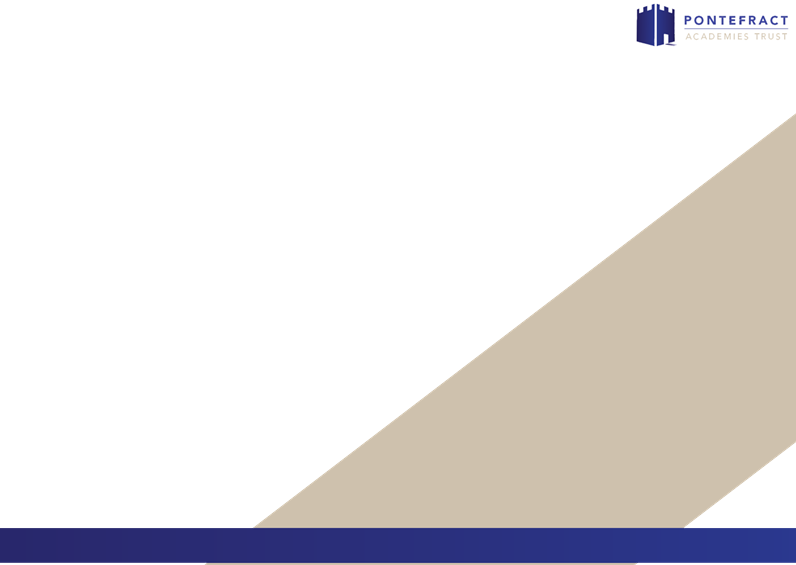 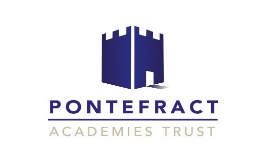 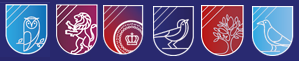 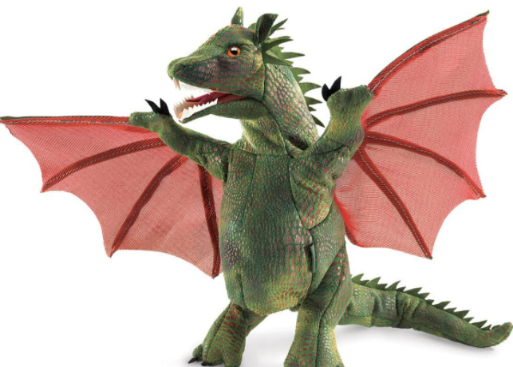 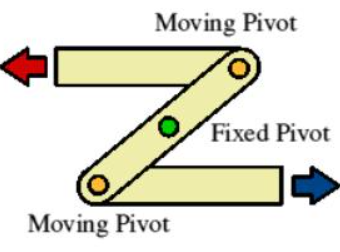 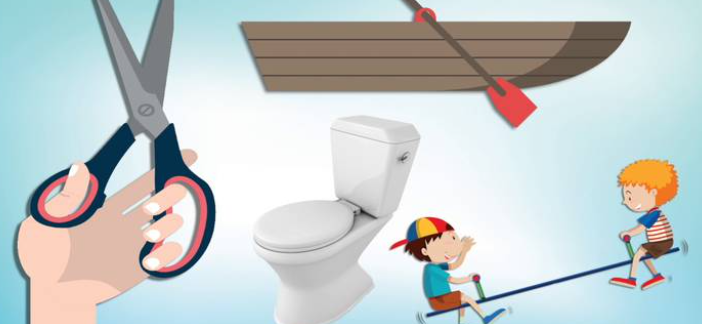 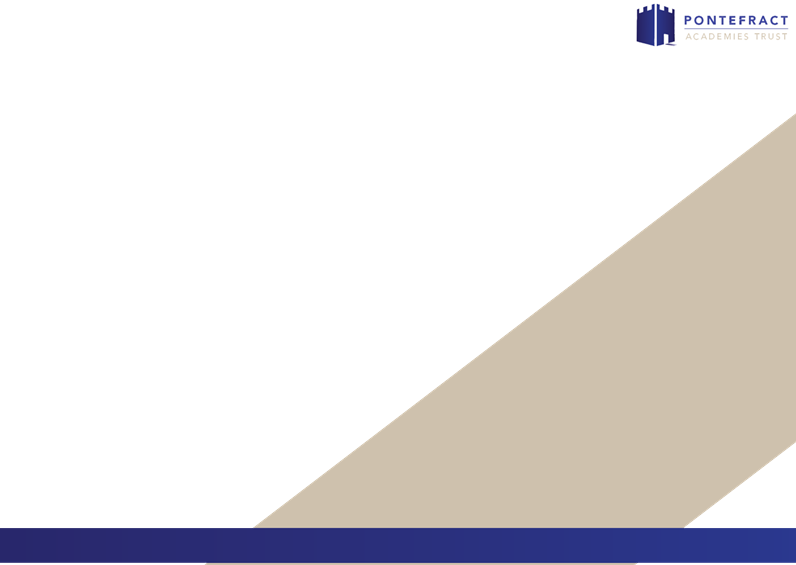 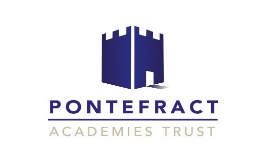 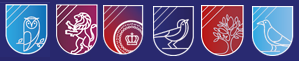 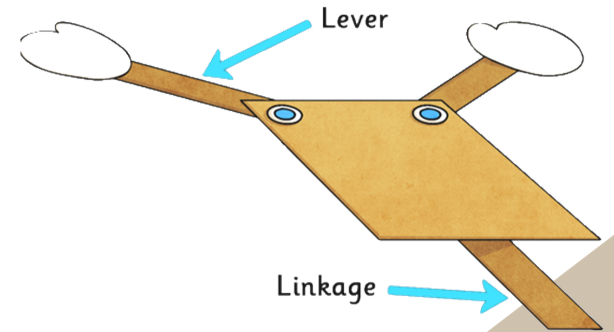 Spring Term Book(s) – How to Train Your DragonSpring Term Book(s) – How to Train Your DragonSpring Term Book(s) – How to Train Your DragonTopic(s) - Topic(s) -   Guide Time = 3-4 hoursAssessment:As well as work scrutiny, teachers are to make judgements based upon children’s ability to recall VIPs, and key knowledge.VIP check at the end of the lesson.  Very Important Points (VIPs):-A lever is a rigid arm that is braced against a turning point, or fulcrum. Pushing at one end of the arm creates a larger force at the other end.- A lever is something that turns on a pivot - A linkage is a system of levers connected by a pivot- A mechanism is a collection of moving parts that work together- A prototype is a model of the mechanism used for evaluation before creating the real productFat Questions: How have the uses of linkages and levers changed over time? Links to prior learning (sequencing) and canon bookHow to Train Your Dragon 
Children to build on their knowledge from KS1, this will include Designing purposeful, functional, appealing products for themselves and other users based on design criteria. Select from and use a range of tools and equipment to perform practical tasks [for example, cutting, shaping, joining and finishing] Selecting from and use a wide range of materials and components, including construction materials Very Important Points (VIPs):-A lever is a rigid arm that is braced against a turning point, or fulcrum. Pushing at one end of the arm creates a larger force at the other end.- A lever is something that turns on a pivot - A linkage is a system of levers connected by a pivot- A mechanism is a collection of moving parts that work together- A prototype is a model of the mechanism used for evaluation before creating the real productFat Questions: How have the uses of linkages and levers changed over time? Links to other learning (cross fertilisation)Science- Links to forces and magnets. Art: Designing the face of the dragon using sketching techniques taught previously.Maths: Measuring the equipment accurately using a ruler. Links to position and direction when talking about the rotation and movement of the puppet.English: Links to our book 'How to train your dragon'.RE: Links to Chinese New Year which will be celebrated on Friday 12th February 2021.  We will look at the Chinese dragon and how this is included in the celebrations. Very Important Points (VIPs):-A lever is a rigid arm that is braced against a turning point, or fulcrum. Pushing at one end of the arm creates a larger force at the other end.- A lever is something that turns on a pivot - A linkage is a system of levers connected by a pivot- A mechanism is a collection of moving parts that work together- A prototype is a model of the mechanism used for evaluation before creating the real productFat Questions: How have the uses of linkages and levers changed over time? Links to future learningThis material will support children as they transition into UKS2.It will support children in understanding how a lever and a linkage works.  This can then be applied to other processes.  Very Important Points (VIPs):-A lever is a rigid arm that is braced against a turning point, or fulcrum. Pushing at one end of the arm creates a larger force at the other end.- A lever is something that turns on a pivot - A linkage is a system of levers connected by a pivot- A mechanism is a collection of moving parts that work together- A prototype is a model of the mechanism used for evaluation before creating the real productFat Questions: How have the uses of linkages and levers changed over time? Character/Wider Development ('50 things', cultural capital, skills)To create a dragon puppet with levers and linkages. Thematic questions:The world beyond usHow have linkages and levers helped to advance mechanisms in space? Modern BritainWhat linkages and levers do you come across in every day life? What impact do linkages and levers have on mechanisms? Healthy body, Healthy mindsHow can linkages and levers be used to enhance fitness?The world around usCultureHow have linkages and levers contributed to religious festivals? Techology in actionHow can linkages and levers advance technology?    Very Important Points (VIPs):-A lever is a rigid arm that is braced against a turning point, or fulcrum. Pushing at one end of the arm creates a larger force at the other end.- A lever is something that turns on a pivot - A linkage is a system of levers connected by a pivot- A mechanism is a collection of moving parts that work together- A prototype is a model of the mechanism used for evaluation before creating the real productFat Questions: How have the uses of linkages and levers changed over time? Sequence Learning Focus or Key QuestionLearning Outcomes (NC)Key Words/VocabularyGreater Depth/SEND MisconceptionsActivities and ResourcesLesson 1 LO: To understand how things move using pivots, linkages and levers. Understand and use mechanical systems in their products - for example, gears, pulleys,Cams, levers and linkages. lever pivot linkage prototype input output mechanism design split pinsGD: Extend knowledge by describing what a linkage and lever is and create a description.SEND: Use the diagram and labels to identify the linkages and levers. Children confusing the linkages and levers. See slides and planning.Resources: split pins, card, scissors, cardboard,  paper, lollypop sticksY3 TasksRed: Children to label the diagrams to identify linkages and levers using the labels.Blue: Children to use the diagram to label the linkages and leavers.Gold: Draw a diagram of linkages and levers and label. Children to then use given materials/equipment to use trial and error to work out which is the most reliable to create a linkage.Y4 Tasks Red: Children to label the diagrams to identify linkages and levers. Blue: Children to use the diagram to label the linkages and leavers. Write a sentence to explain how they work.Gold: Draw a diagram of linkages and levers and label. Children to then describe what a linkage and a lever is.Children to then use given materials/equipment to use trial and error to work out which is the most reliable to create a linkage.Deepening the momentCan you think of a situation where mechanics have positively influenced the lives of people? Can you think of how they have negatively influenced?Lesson 2DesignLO: To design and create my prototype. Understand and use mechanical systems in their products [for example, gears, pulleys,cams, levers and linkages]Generate, develop, model and communicate their ideas through discussion, annotatedsketches, cross-sectional and exploded diagrams, prototypes, pattern pieces andcomputer-aided designlever pivot linkage prototype input output mechanism design split pinsGD: Children to organise their own ideas when completing the design process.  Children to also create a detailed description after creating their prototype.SEND: Children to have a word bank with equipment, they can also add to this in the empty boxes. -A prototype is the final product. -Confusion between what a lever and linkage does. See slides and planning.Resources: split pins, card, scissors, cardboard, glueChildren to understand what a prototype is and the importance of them. Children to then design their dragon and label the materials that they will need. Ensure the materials required are available.Year 3 TasksRed: Children to use the prototype sheet to design their dragon puppet. Identify the equipment that they will use using the given word bank. Children to then write a brief description of their product. Blue: Children to use the prototype sheet to complete their design and describe their product.Gold: Children to use the sub-headings to create their prototype and write a description of their design. Year 4 TasksRed: Children to use the prototype sheet to design their dragon puppet. Identify the equipment that they will use using the given word bank. Children to then write a brief description of their product. Blue: Children to use the prototype sheet to complete their design and describe their product. Evaluate what worked well and what needs to be improved for their final design. Gold: Children to complete a design and description of their prototype in their books.  Once completed, children to write an evaluation thinking about what worked well and what they will ensure is changed for next week. Deepening the momentWhy would a prototype of a mobile phone be an important step for the development and selling process for a company like Apple?Lesson 3MakeLO: To use my prototype to create my dragon puppet.Understand and use mechanical systems in their products [for example, gears, pulleys,cams, levers and linkages]Evaluate their ideas and products against their own design criteria and consider theviews of others to improve their worklever pivot linkage prototype input output mechanism design split pinsGD: Children to give examples of how their puppet could be used in different contexts e.g. the teaching/telling of ‘How To Train Your Dragon’. SEND: Children to use the given table to evaluate their design. Use the given word bank to help with this.Confusion between what a lever and linkage does.Resources: split pins, card, scissors, cardboard, glue, paperYear 3 TasksChildren to use their prototypes and designs to create their dragon puppet using levers and linkages.  Children to then evaluate their products using the given templates. Give opportunities to observe and evaluate their own and peers’ work.Year 4 TasksChildren to use their prototypes and designs to create their dragon puppet using levers and linkages.  Children to then evaluate their products ensuring they are using subject specific vocabulary. Give opportunities to observe and evaluate their own and peers’ work.Deepening the momentCan you think of three examples in school where we evaluate our work and why it is important not only in mechanisms?Context (big picture learning)
Children will gain an understanding of the mechanical systems that are used in everyday life.  They will be provided with the opportunity to identify examples of levers and linkages that they have in their houses, in school and in their local environment.  They will understand the importance of a prototype and how by editing and improving their first design, their finished product will be of a much higher standard. Children will also will identify that prior learning plays an important role in understanding their progression of knowledge. Context (big picture learning)
Children will gain an understanding of the mechanical systems that are used in everyday life.  They will be provided with the opportunity to identify examples of levers and linkages that they have in their houses, in school and in their local environment.  They will understand the importance of a prototype and how by editing and improving their first design, their finished product will be of a much higher standard. Children will also will identify that prior learning plays an important role in understanding their progression of knowledge. Context (big picture learning)
Children will gain an understanding of the mechanical systems that are used in everyday life.  They will be provided with the opportunity to identify examples of levers and linkages that they have in their houses, in school and in their local environment.  They will understand the importance of a prototype and how by editing and improving their first design, their finished product will be of a much higher standard. Children will also will identify that prior learning plays an important role in understanding their progression of knowledge. Context (big picture learning)
Children will gain an understanding of the mechanical systems that are used in everyday life.  They will be provided with the opportunity to identify examples of levers and linkages that they have in their houses, in school and in their local environment.  They will understand the importance of a prototype and how by editing and improving their first design, their finished product will be of a much higher standard. Children will also will identify that prior learning plays an important role in understanding their progression of knowledge. Context (big picture learning)
Children will gain an understanding of the mechanical systems that are used in everyday life.  They will be provided with the opportunity to identify examples of levers and linkages that they have in their houses, in school and in their local environment.  They will understand the importance of a prototype and how by editing and improving their first design, their finished product will be of a much higher standard. Children will also will identify that prior learning plays an important role in understanding their progression of knowledge. Context (big picture learning)
Children will gain an understanding of the mechanical systems that are used in everyday life.  They will be provided with the opportunity to identify examples of levers and linkages that they have in their houses, in school and in their local environment.  They will understand the importance of a prototype and how by editing and improving their first design, their finished product will be of a much higher standard. Children will also will identify that prior learning plays an important role in understanding their progression of knowledge. Context (big picture learning)
Children will gain an understanding of the mechanical systems that are used in everyday life.  They will be provided with the opportunity to identify examples of levers and linkages that they have in their houses, in school and in their local environment.  They will understand the importance of a prototype and how by editing and improving their first design, their finished product will be of a much higher standard. Children will also will identify that prior learning plays an important role in understanding their progression of knowledge. 